 L E G I S L A T I V E   C A L E N D A R   NASSAU COUNTY LEGISLATURE                                       	MINEOLA, NEW YORKNINTH MEETING                                                                                         OCTOBER 24, 2022 NINTH MEETING OF 2022	PRESENTATIONS/PUBLIC COMMENT 1:00PM    	LEGISLATIVE CALENDAR 2:00PM	                       		       As per the Nassau County Fire Marshal’s Office, the Peter J. Schmitt Memorial Legislative Chamber has a maximum occupancy of 200 people. Attendees who would like to address the Legislature must submit a slip to the Clerk’s office staff. Public comment is limited to three minutes per person.  At meetings of the full Legislature, public comment will be heard only during the pre-calendar public comment period and during public hearings that are on the calendar.    At meetings of the Legislature’s committees, there is no pre-calendar public comment period. Public comment will be heard on agenda items.  Public comment on any item may be emailed to the Clerk of the Legislature at LegPublicComment@nassaucountyny.gov and will be made part of the formal record of this Legislative meeting.The Nassau County Legislature is committed to making its public meetings accessible to individuals with disabilities and every reasonable accommodation will be made so that they can participate. Please contact the Office of the Clerk of the Legislature at 571-4252, or the Nassau County Office for the Physically Challenged at 227-7101 or TDD Telephone No. 227-8989 if any assistance is needed.  Every Legislative meeting is streamed live on http://www.nassaucountyny.gov/agencies/Legis/index.htmlScan the QR code to submit written public comment, which will       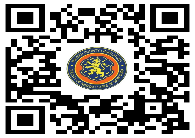 be incorporated into the record of this meeting.EVERY LEGISLATIVE MEETING IS STREAMED LIVE ON http://www.nassaucountyny.gov/agencies/Legis/index.html1.				ORDINANCE NO. 64 -2022 AN ORDINANCE SUPPLEMENTAL TO THE ANNUAL APPROPRIATION ORDINANCE IN CONNECTION WITH THE DEPARTMENT OF HUMAN SERVICES. 304-22(OMB)2.				ORDINANCE NO. 65-2022AN ORDINANCE SUPPLEMENTAL TO THE ANNUAL APPROPRIATION ORDINANCE IN CONNECTION WITH THE HEALTH DEPARTMENT. 319-22(OMB)3.				ORDINANCE NO. 66-2022AN ORDINANCE SUPPLEMENTAL TO THE ANNUAL APPROPRIATION ORDINANCE IN CONNECTION WITH THE OFFICE OF EMERGENCY MANAGEMENT. 320-22(OMB) .				ORDINANCE NO. 67-2022AN ORDINANCE SUPPLEMENTAL TO AN APPROPRIATION ORDINANCE IN CONNECTION WITH THE OFFICE OF MANAGEMENT AND BUDGET. 321-22(OMB)5.				ORDINANCE NO. 68-2022AN ORDINANCE SUPPLEMENTAL TO AN APPROPRIATION ORDINANCE IN CONNECTION WITH THE OFFICE OF MANAGEMENT AND BUDGET. 325-22(OMB)6.         			ORDINANCE NO. 69-2022AN ORDINANCE SUPPLEMENTAL TO THE ANNUAL APPROPRIATION ORDINANCE AND TO TRANSFER APPROPRIATIONS HERETOFORE MADE TO MODIFY CERTAIN DEPARTMENTAL BUDGETS. 336-22(OMB)7.			         	ORDINANCE NO.  70-2022AN ORDINANCE SUPPLEMENTAL TO THE ANNUAL APPROPRIATION ORDINANCE IN CONNECTION WITH THE BOARD OF ELECTIONS. 337-22(OMB)8.	            		RESOLUTION NO. 193 -2022A RESOLUTION AUTHORIZING THE COUNTY ATTORNEY TO COMPROMISE AND SETTLE THE CLAIMS OF PLAINTIFF, AS SET FORTH IN THE ACTION ENTITLED OCEAN WATCH REALTY LLC V. COUNTY OF NASSAU, INDEX NO. 401766/2010, PURSUANT TO THE COUNTY LAW, THE COUNTY GOVERNMENT LAW OF NASSAU COUNTY AND THE NASSAU COUNTY ADMINISTRATIVE CODE. 317-22(AT)9.	                  		RESOLUTION NO. 194 -2022 A RESOLUTION AUTHORIZING THE COUNTY ATTORNEY TO COMPROMISE AND SETTLE THE CLAIMS OF PLAINTIFF, AS SET FORTH IN THE ACTION ENTITLED 2701 ASSOCIATES, LLC V. COUNTY OF NASSAU. ET AL, INDEX NO. 1966/2015, PURSUANT TO THE COUNTY LAW, THE COUNTY GOVERNMENT LAW OF NASSAU COUNTY AND THE NASSAU COUNTY ADMINISTRATIVE CODE. 318-22(AT)10.				RESOLUTION NO. 195 -2022A RESOLUTION AUTHORIZING THE COUNTY ATTORNEY TO COMPROMISE AND SETTLE THE CLAIM OF PETITIONER, AS SET FORTH IN THE ACTION ENTITLED BOARD OF MANAGERS OF HAMLETT II CONDOMINIUM AS AGENT FOR THE UNIT OWNERS V. COUNTY OF NASSAU, ET AL., INDEX NO. 404545/2019 PURSUANT TO THE COUNTY LAW, THE COUNTY GOVERNMENT LAW OF NASSAU COUNTY AND THE NASSAU COUNTY ADMINISTRATIVE CODE. 326-22(AT)11.				RESOLUTION NO. 196 -2022A RESOLUTION AUTHORIZING THE COUNTY ATTORNEY TO COMPROMISE AND SETTLE THE CLAIMS OF PLAINTIFF, AS SET FORTH IN THE ACTIONS ENTITLED CVS ALBANY, LLC # 218-02 V. COUNTY OF NASSAU, ET AL., INDEX NO. 404606/2019 PURSUANT TO THE COUNTY LAW, THE COUNTY GOVERNMENT LAW OF NASSAU COUNTY AND THE NASSAU COUNTY ADMINISTRATIVE CODE. 327-22(AT)12.				RESOLUTION NO. 197 -2022A RESOLUTION AUTHORIZING THE COUNTY ATTORNEY TO COMPROMISE AND SETTLE THE CLAIM OF PETITIONER, AS SET FORTH IN THE ACTION ENTITLED BOARD OF MANAGERS OF HORIZON AT WESTBURY AS AGENT FOR THE UNIT OWNERS V. COUNTY OF NASSAU, ET AL., INDEX NOS. 408957/2011 AND 405535/2018 PURSUANT TO THE COUNTY LAW, THE COUNTY GOVERNMENT LAW OF NASSAU COUNTY AND THE NASSAU COUNTY ADMINISTRATIVE CODE. 328-22(AT)13.				RESOLUTION NO. 198 -2022A RESOLUTION AUTHORIZING THE COUNTY ATTORNEY TO COMPROMISE AND SETTLE THE CLAIMS OF PLAINTIFF, AS SET FORTH IN THE ACTION ENTITLED 1121 JERUSALEM PARTNERS, LLC V. COUNTY OF NASSAU, ET AL., INDEX NO. 409822/2010, PURSUANT TO THE COUNTY LAW, THE COUNTY GOVERNMENT LAW OF NASSAU COUNTY AND THE NASSAU COUNTY ADMINISTRATIVE CODE. 329-22(AT)	14.				RESOLUTION NO. 199-2022A RESOLUTION AUTHORIZING THE COUNTY ATTORNEY TO COMPROMISE AND SETTLE THE CLAIMS OF PLAINTIFF, AS SET FORTH IN THE ACTION ENTITLED COLD SPRING HILLS REALTY, LLC V. COUNTY OF NASSAU, ET AL., INDEX NO.407341/2008, PURSUANT TO THE COUNTY LAW, THE COUNTY GOVERNMENT LAW OF NASSAU COUNTY AND THE NASSAU COUNTY ADMINISTRATIVE CODE. 330-22(AT)15.	 			RESOLUTION NO. 200-2022A RESOLUTION AUTHORIZING THE COUNTY ATTORNEY TO COMPROMISE AND SETTLE THE CLAIM OF THE PETITIONER, AS SET FORTH IN THE ACTION ENTITLED BOARD OF MANAGERS OF JONATHAN HALL CONDOMINIUM AS AGENT FOR THE OWNERS V. COUNTY OF NASSAU, ET AL., INDEX NO. 400457/2017 PURSUANT TO THE COUNTY LAW, THE COUNTY GOVERNMENT LAW OF NASSAU COUNTY AND THE NASSAU COUNTY ADMINISTRATIVE CODE. 333-22(AT)16.				RESOLUTION NO.  201-2022A RESOLUTION RATIFYING A MEMORANDUM OF AGREEMENT MAKING CERTAIN AMENDMENTS TO THE COLLECTIVE BARGAINING AGREEMENT BETWEEN THE COUNTY OF NASSAU AND NASSAU COMMUNITY COLLEGE, AS JOINT EMPLOYERS, AND THE ADJUNCT FACULTY ASSOCIATION OF NASSAU COMMUNITY COLLEGE. 331-22(CE)17.				RESOLUTION NO.  202-2022A RESOLUTION AUTHORIZING THE COUNTY EXECUTIVE TO EXECUTE AN INTER-MUNICIPAL AGREEMENT WITH THE VILLAGE OF LYNBROOK IN RELATION TO A PROJECT TO PROCURE COMMUNICATION EQUIPMENT AND RELATED ITEMS. 322-22(CE)18.				RESOLUTION NO.  203-2022A RESOLUTION AUTHORIZING THE COUNTY EXECUTIVE TO EXECUTE AN INTER-MUNICIPAL AGREEMENT WITH THE VILLAGE OF LYNBROOK IN RELATION TO A PROJECT TO PROCURE COMMUNICATION EQUIPMENT AND RELATED ITEMS. 323-22(CE)19.				RESOLUTION NO. 204-2022A RESOLUTION AUTHORIZING THE COUNTY EXECUTIVE TO EXECUTE A GRANT AGREEMENT BETWEEN THE COUNTY OF NASSAU, ACTING ON BEHALF OF THE COUNTY DEPARTMENT OF PARKS, RECREATION AND MUSEUMS, AND THE FRIENDS OF CEDARMERE, INC. 332-22(PK)20.				RESOLUTION NO. 205-2022A RESOLUTION AUTHORIZING THE COUNTY EXECUTIVE TO EXECUTE AN INTER-MUNICIPAL AGREEMENT WITH THE WANTAGH UNION FREE SCHOOL DISTRICT, IN RELATION TO PROCURING A SPORTS LIGHTING SYSTEM AND RELATED ITEMS. 334-22(CE)21.				RESOLUTION NO. 206-2022A RESOLUTION AUTHORIZING THE COUNTY EXECUTIVE TO EXECUTE AN INTER-MUNICIPAL AGREEMENT WITH THE CITY OF LONG BEACH, IN RELATION TO PROCURING EMERGENCY COMMUNICATIONS EQUIPMENT AND RELATED ITEMS. 335-22(CE)22. 				RESOLUTION NO. 207-2022A RESOLUTION TO AUTHORIZE THE TRANSFER OF APPROPRIATIONS HERETOFORE MADE WITHIN THE BUDGET FOR THE YEAR 2022. 305-22(OMB)23.				 RESOLUTION NO. 208-2022A RESOLUTION TO AUTHORIZE THE TRANSFER OF APPROPRIATIONS HERETOFORE MADE WITHIN THE BUDGET FOR THE YEAR 2022. 324-22(OMB)24.				 RESOLUTION NO. 209-2022A RESOLUTION TO AUTHORIZE THE RELEASE OF THE SURETY BOND AND ESCROW DEPOSIT COVERING IMPROVEMENTS ON THE “MAP OF COUNTRY POINTE AT PLAINVIEW – CONDOMINIUM VI,” SITUATED IN PLAINVIEW-OLD BETHPAGE, TOWN OF OYSTER BAY, COUNTY OF NASSAU, NEW YORK. 338-22(PW)25.				 RESOLUTION NO. 210-2022A RESOLUTION TO AUTHORIZE THE COUNTY ASSESSOR AND/OR THE COUNTY TREASURER AND/OR THE RECEIVER OF TAXES OF THE TOWN OF HEMPSTEAD TO PARTIALLY EXEMPT CERTAIN REAL PROPERTIES SITUATED IN VARIOUS SCHOOL DISTRICTS, ASSESSED TO DESIGNATED OWNERS APPEARING ON THE ASSESSMENT ROLLS FOR THE SPECIFIED SCHOOL AND.OR COUNTY YEARS PURSUANT TO THIS RESOLUTION; PURSUANT TO THE REAL PROPERTY TAX LAW, THE COUNTY GOVERNMENT LAW OF NASSAU COUNTY AND THE NASSAU COUNTY ADMINISTRATIVE CODE.339-22(AS)26.				 RESOLUTION NO. 211-2022A RESOLUTION TO AUTHORIZE THE COUNTY ASSESSOR AND/OR THE COUNTY TREASURER AND/OR THE RECEIVER OF TAXES OF THE TOWN OF NORTH HEMPSTEAD TO PARTIALLY EXEMPT CERTAIN REAL PROPERTIES SITUATED IN VARIOUS SCHOOL DISTRICTS, ASSESSED TO DESIGNATED OWNERS APPEARING ON THE ASSESSMENT ROLLS FOR THE SPECIFIED SCHOOL AND.OR COUNTY YEARS PURSUANT TO THIS RESOLUTION; PURSUANT TO THE REAL PROPERTY TAX LAW, THE COUNTY GOVERNMENT LAW OF NASSAU COUNTY AND THE NASSAU COUNTY ADMINISTRATIVE CODE. 340-22(AS)27.				 RESOLUTION NO. 212-2022A RESOLUTION TO AUTHORIZE THE COUNTY ASSESSOR AND/OR THE COUNTY TREASURER AND/OR THE RECEIVER OF TAXES OF THE TOWN OF OYSTER BAY TO PARTIALLY EXEMPT CERTAIN REAL PROPERTIES SITUATED IN VARIOUS SCHOOL DISTRICTS, ASSESSED TO DESIGNATED OWNERS APPEARING ON THE ASSESSMENT ROLLS FOR THE SPECIFIED SCHOOL AND.OR COUNTY YEARS PURSUANT TO THIS RESOLUTION; PURSUANT TO THE REAL PROPERTY TAX LAW, THE COUNTY GOVERNMENT LAW OF NASSAU COUNTY AND THE NASSAU COUNTY ADMINISTRATIVE CODE. 341-22(AS)_____________________________________________________________NOTICE IS HEREBY GIVEN that the Nassau County Executive has executed the following personal service contracts, copies of which are on file with the Office of the Clerk of the Nassau County Legislature.  These contracts are listed for informational purposes only. County of Nassau acting on behalf of Health and Say It Better.RE: Preschool Special Education. $0.01.  ID# CQHE22000002.County of Nassau acting on behalf of Housing and Homeless Services and The Interfaith Nutrition Network, Inc.  RE: ESG COVID.  $586,491.00.  ID# CLHI22000010.County of Nassau acting on behalf of Human Services and Family and Children’s Association.  RE: OF A FCA BSFC. $58,500.00.  ID# CLHS22000032.County of Nassau acting on behalf of Human Services and Doubleday Babcock Senior Center.   RE: OF A LEOB FFCRA AMENDMENT 2. $91,100.00. ID# CLHS21000042.County of Nassau acting on behalf of Human Services and Senior Citizens of Westbury, NY.  RE: OF A WESTBURY FFCRA.  $23,450.00.  ID# CLHS22000031.County of Nassau acting on behalf of Human Services and Sid Jacobson Jewish Community Center.  RE: OF A SID JAC Herricks E. $10,000.00.  ID# CLHS22000021.County of Nassau acting on behalf of Police Dept. and New York State Parks, 
Recreation & Historic Preservation.   RE: NYS AGREEMENT For Park Building Use.  $500,000.00. ID#CQPD22000002.County of Nassau acting on behalf of Human Services and The Salvation Army. RE: OF A SAL ARMY FFCRA AMENDMENT.   $39,000.00. ID# CLHS22000029.County of Nassau acting on behalf of Human Services and EAC, Inc. RE: OF A EAC FFCRA AMENDMENT 2.  $250,900.00.  ID#CLHS22000024.  County of Nassau acting on behalf of Human Services and Long Beach Reach, Inc.RE: YOUTH DEVELOPMENT.   $37,950.00.   ID#CLHS22000033.County of Nassau acting on behalf of Human Services and Great Neck Senior Center. RE: OF A GREAT NECK FFCRA AMENDMENT 2. $104,000.00.  #CLHS22000026.County of Nassau acting on behalf of Human Services and Long Island Jewish Medical Center.   RE: Chemical Dependency.   $1,354,696.00.   ID#CQHS22000046.County of Nassau acting on behalf of Human Services and Long Island Jewish Medical Center.  RE: OMH- CSS/REINVESTMENT.  $ 521,166.00. ID#CQHS22000047.County of Nassau acting on behalf of Human Services and Sid Jacobson Jewish Community Center.  RE:  OF A SID JAC E HILLS E.   $10,000.00.  ID# CLHS22000020.County of Nassau acting on behalf of Human Services and Family and Children’sAssociation.  RE: OF A FCA CM.   $1,593,149.00.  ID# CQHS22000033.County of Nassau acting on behalf of Human Services and CITY OF GLEN COVE.   RE:  OF A CITY OF GLEN COVE FFCRA AMENDMENT.   $150,050.00.ID# CLHS22000025.County of Nassau acting on behalf of Human Services and The Long Island Alzheimer’s And Dementia Center.  RE:  OF A LIAD FFCRA Amendment.  $7,250.00. ID# CLHS22000028.County of Nassau acting on behalf of Human Services and North Shore Child and Family Guidance Association.  RE: OMH – Local Assistance.  $835,863.00. ID# CQHS22000045.County of Nassau acting on behalf of Human Services and New Horizon Counseling Center, Inc.   RE:  OF A NEW HORIZON FFCRA.   $58,000.00.  ID# CQHS22000043. County of Nassau acting on behalf of Human Services and Rockville Centre UFSD.  RE:  YDA Education.   $42,089.00. ID# CQHS22000053. County of Nassau acting on behalf of County Attorney and Jeffrey T.  Whipple. RE: Expert Witness Services.   $16,225.00.  ID# CLAT22000004.County of Nassau acting on behalf of Human Services and Long Beach Reach Inc.RE:  YOUTH   DEVELOPMENT.   $587,558.00.  ID# CLHS22000034.County of Nassau acting on behalf of Human Services and Mental Health Association of Nassau County Inc.    RE: OMH – Advocacy/ Support.  $ 278,160.00.  ID# CQHS22000052.County of Nassau acting on behalf of Human Services and Citizens Options Unlimited, Inc.   RE: OPWDD.    $654,710.00.  ID# CQHS22000041.County of Nassau acting on behalf of Human Services and Mineola UFSD.RE: YDA – Education.   $ 52,949.00.  ID# CQHS22000055.County of Nassau acting on behalf of Human Services and Mineola UFSD. RE:  YDA – Education.   $53,534.00.  ID# CQHS22000056.  County of Nassau acting on behalf of Human Services and Citizens Options Unlimited, Inc.    RE: OPWDD.   $671,400.00. ID# CQHS22000038.  County of Nassau acting on behalf of Social Services and MercyFirst. RE: Non Secure Detention.  $575,000.00. ID# CLSS22000005.County of Nassau acting on behalf of Housing and Homeless and Village of Mineola.RE: CDBG- 44th Yr. Amendment.  $ 0.01.  ID# CLHI22000016.    County of Nassau acting on behalf of Housing and Homeless and The Interfaith Nutrition Network, Inc.   $0.01.  ID# CLHI22000015.        THE NASSAU COUNTY LEGISLATUREWILL CONVENE THE NEXTCOMMITTEE MEETINGS ONMONDAY, NOVEMBER 7, 2022 at 1:00PMANDFULL LEGISLATURE MEETING ONMONDAY, NOVEMBER 21, 2022 AT 1:00PM